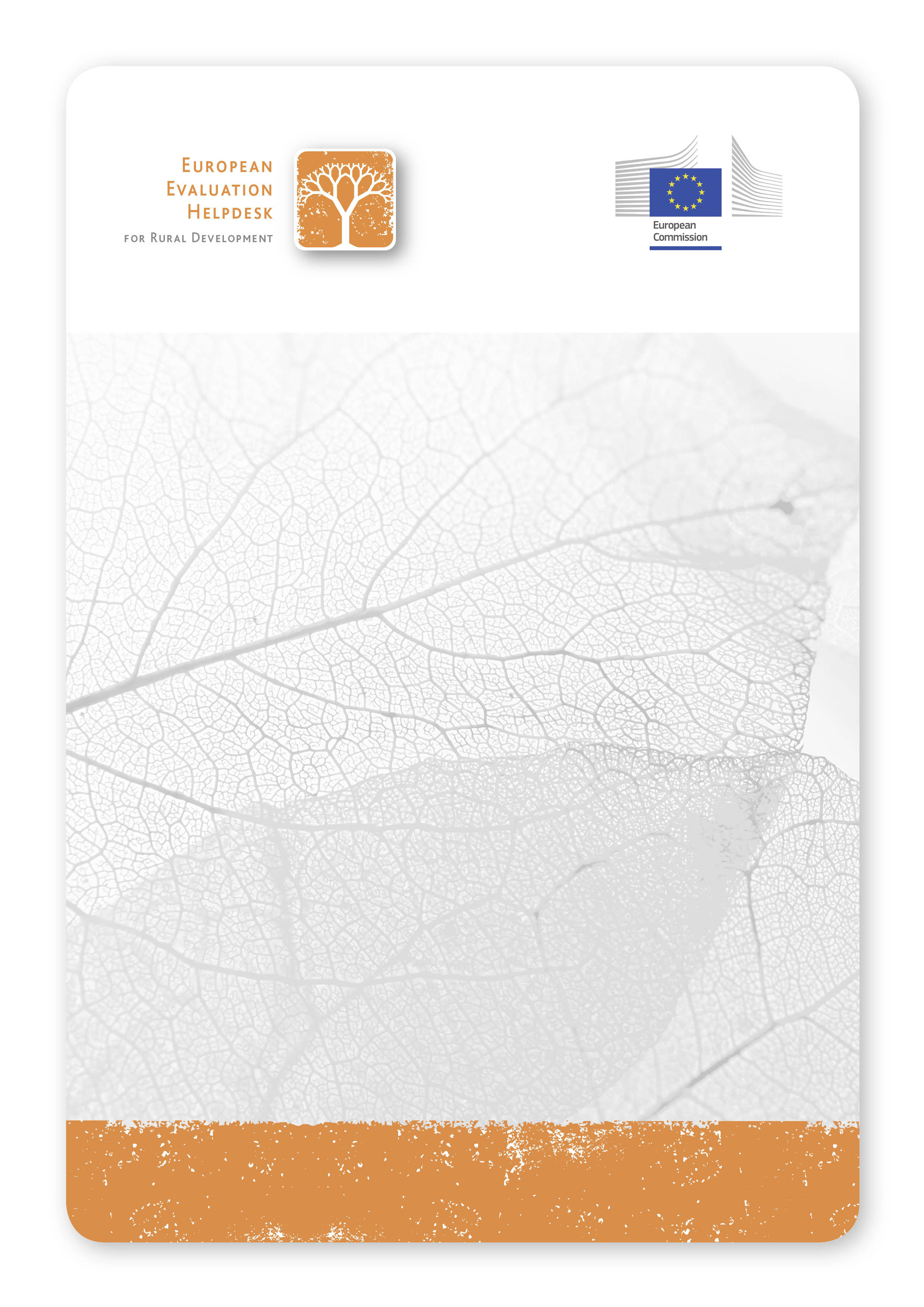 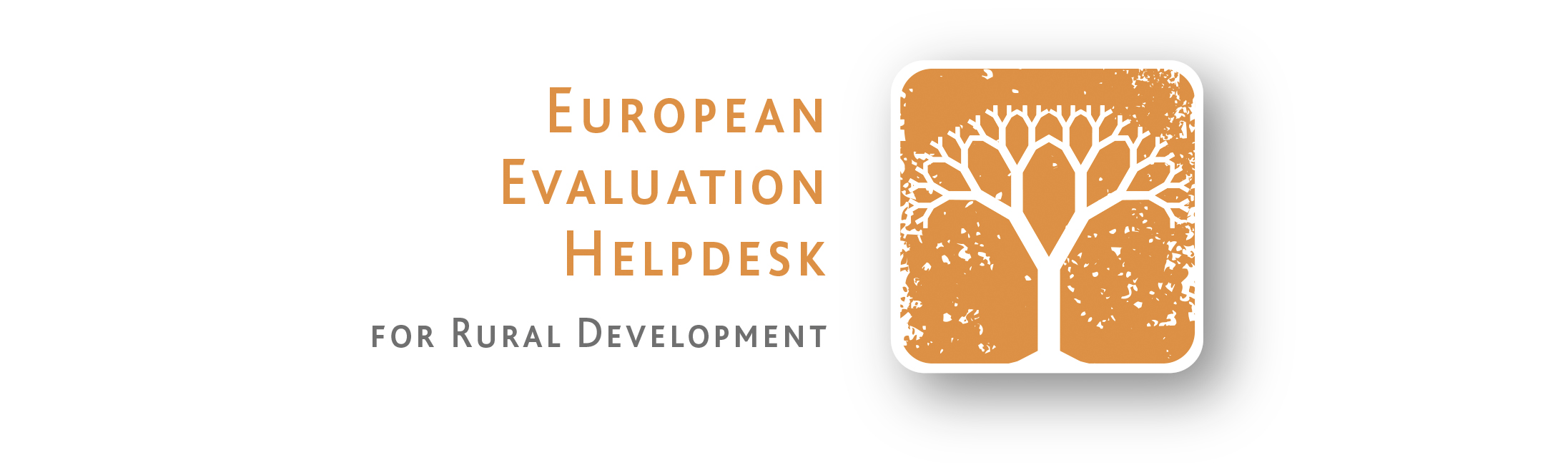 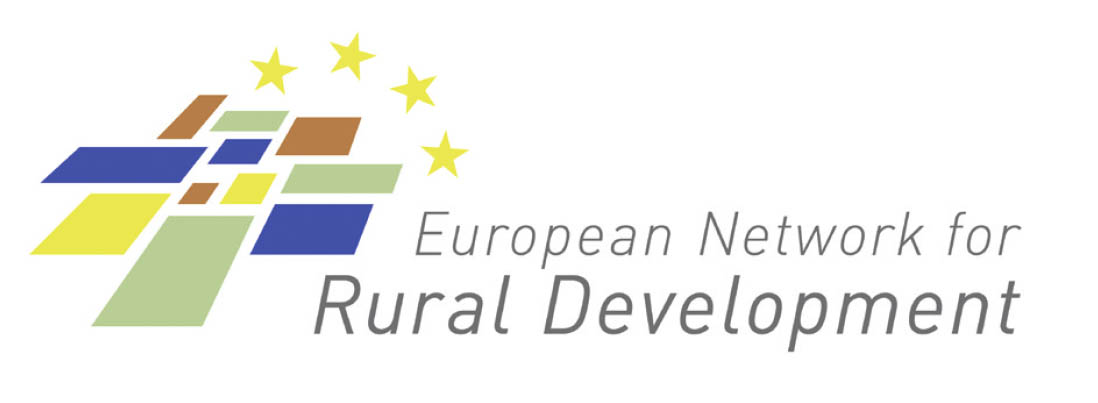 SisältöKiitokset		1JOHDANTO	21	Mitä arviointiin liittyviä asioita on raportoitava vuonna 2019 toimitettavassa vuotuisessa täytäntöönpanokertomuksessa? (Osa I)	31.1	Lainsäädäntö ja arvioinnin pääpaino vuonna 2019	31.2	Miten yhteisistä arviointikysymyksistä raportoidaan vuonna 2019?	61.3	Valmistautuminen vuotuisen täytäntöönpanokertomuksen laatimiseen vuonna 2019	82	Lähestymistapoja maaseudun kehittämisohjelman vaikutusten arviointiin vuonna 2019 (OSA II)		122.1	Tarkoituksenmukaisten arvioinnin lähestymistapojen valitseminen maaseudun kehittämisohjelman vaikutusten arviointia varten	122.1.1	Miten voidaan hyödyntää logiikkamalleja tarkoituksenmukaisten arvioinnin lähestymistapojen määrittämiseen?		122.1.2	Yhteenveto suositelluista lähestymistavoista YMP:n vaikutusindikaattorien arvioimiseen		23Taulukot ja kuvat Taulukko 1.	Ohjeet yhteisiin arviointikysymyksiin vastaamiseen vuoden 2019 vuotuisessa täytäntöönpanokertomuksessa	7Taulukko 2.	Vuoden 2019 arviointia varten suositeltujen vaiheiden tarkistuslista	9Taulukko 3.	Esimerkkejä suositelluista arvioinnin lähestymistavoista YMP:n vaikutusindikaattorien arvioimista varten		24LyhenneluetteloATT		Käsittelyn keskimääräiset vaikutukset käsiteltyihin (Average Treatment Effects on Treated)YMP		Yhteinen maatalouspolitiikka CLLD		Yhteisölähtöinen paikallinen kehittäminen (Community-Led Local Development)CGE 		Numeerinen yleinen tasapaino (Computable General Equilibrium)DiD		Difference-in-differences -menetelmäTT		Tietojen toimittajaAOR 		Arvioinnin ohjausryhmäERI-rahastot	Euroopan rakenne- ja investointirahastotEU		Euroopan unioniAr		ArvioijaArY		ArviointiyksikköFADN		Maatalouden kirjanpidon tietoverkkoBKT		Bruttokansantuote GIS		Geographic Information System (paikkatietojärjestelmä)GPSM		Generalised Propensity Score Matching -menetelmäLUCAS		Maankäytön ja maapeitteen tilastollinen pinta-alatutkimusHV		HallintoviranomainenSK		SeurantakomiteaNUTS		Tilastollisten alueyksiköiden nimikkeistö	MV		MaksajavirastoPSM		Propensity Score Matching -menetelmäRDD		Regressioepäjatkuvuusmenetelmä SWOT		Vahvuudet, heikkoudet, mahdollisuudet, uhat (Strengths, Weaknesses, Opportunities, Threats)TA		Tekninen apuKiitoksetSuuntaviivojen laatimisesta on vastannut maaseudun kehittämisen arvioinnin kansainvälinen asiantuntijaryhmä, johon kuuluvat Jerzy Michalek (alakohtaiset vaikutukset), Demetrios Psaltopoulos (sosioekonomiset vaikutukset), Marili Parisaki (laadulliset menetelmät), Tomáš Ratinger (alakohtaiset vaikutukset), Gerald Schwarz (ympäristövaikutukset), Dimitris Skuras (ympäristövaikutukset) ja Darko Znaor (ympäristövaikutukset). Asiaankuuluvaa aihekohtaista työryhmää on koordinoinut arvioinnin tukipalvelu Jela Tvrdonovan ja Hannes Wimmerin johdolla. Valérie Dumont, Myles Stiffler, Matteo Metta, Valdis Kudins ja Harriet Mackaill-Hill ovat tukeneet laadintatyötä ja varmistaneet lopullisten suuntaviivojen laadun ja ulkoasun. Lisäksi asiantuntijat Rolf Bergs, Kit Macleod ja Žymantas Morkvėnas ovat toimineet vertaisarvioijina. Maatalouden ja maaseudun kehittämisen pääosaston edustajat ovat varmistaneet, että suuntaviivat eivät ole ristiriidassa EU:n politiikkakehyksen kanssa.Jäsenvaltioiden edustajat esittivät huomioita suuntaviivojen luonnoksesta tammikuussa ja huhtikuussa 2018 pidetyissä palauteryhmän kuulemisissa. Yhteisen maatalouspolitiikan seurantaa ja arviointia käsittelevä asiantuntijaryhmä esittivät huomioita lopullisesta luonnoksesta kesäkuussa 2018. JOHDANTOArvioinnin merkitysEuroopan rakenne- ja investointirahastot (ERI-rahastot) ovat tärkeitä julkisia rahoitusvälineitä, joilla tuetaan unionin keskeisiin prioriteetteihin liittyviä toimia jäsenvaltioissa ja alueilla toteutettavien monivuotisten ohjelmien avulla. Siksi on poliittisten päättäjien ja kansalaisten edun mukaista tietää, onko rahat käytetty vastuullisesti, saadaanko niillä odotettuja tuloksia ja kohdistuvatko toimet EU:n poliittisten tavoitteiden saavuttamisen kannalta oikeisiin tuensaajiin. Arviointi on yksi keino mitata politiikan vaikuttavuutta, tehokkuutta, tuloksia ja vaikutuksia, merkitsevyyttä ja johdonmukaisuutta sekä sen EU:lle tuottamaa lisäarvoa, jotta voidaan varmistaa sen vastuullisuus ja avoimuus ja loppujen lopuksi parantaa sen suunnittelua. Maaseudun kehittämisessä on ohjelmakaudella 2014–2020 kaksi arvioinnin välitavoitetta. Toinen on vuosi 2017, jolloin sidosryhmät arvioivat politiikan tuloksia, ja toinen on vuosi 2019, jolloin mitataan sekä politiikan tuloksia että vaikutuksia. Lisäksi ohjelmakauden jälkeen tehdään jälkiarviointi. Suuntaviivojen tarkoitus Oikeuskehyksessä edellytetään, että jäsenvaltiot raportoivat vuonna 2019 edistymisestään maaseudun kehittämisohjelman tavoitteiden saavuttamisessa sekä sen vaikutuksista älykästä, kestävää ja osallistavaa kasvua koskevaan EU:n strategiaan. Tämä toteutetaan vuonna 2019 toimitettavilla vuotuisilla täytäntöönpanokertomuksilla. Arvioinneissa olisi tarkasteltava ohjelman nettovaikutusta YMP:n vaikutusindikaattoreiden arvoissa tapahtuneisiin muutoksiin ja vastattava arviointikysymyksiin. Näiden suuntaviivojen tarkoituksena on tutkia muutoksia suhteessa arviointitoimiin vuoden 2019 vuotuista täytäntöönpanokertomusta varten, esittää käytännön lähestymistapoja siihen, miten voidaan arvioida maaseudun kehittämisohjelman nettovaikutuksia YMP:n yhteisiin vaikutusindikaattoreihin, sekä edistymiseen EU:n tason tavoitteiden saavuttamisessa, sekä tarjota tukea yhteisiin arviointikysymyksiin 22–30 vastaamiseen ja arviointituloksista raportoimiseen Euroopan komissiolle vuonna 2019 toimitettavissa vuotuisissa täytäntöönpanokertomuksissa.Suuntaviivojen rakenne ja sisältö Näissä OHJEELLISISSA suuntaviivoissa Maaseudun kehittämisohjelmien saavutusten ja vaikutusten arviointi vuonna 2019 on seuraavat osat: OSA I (koskee ensisijaisesti hallintoviranomaisia), jossa kerrotaan lainsäädännön vaatimuksista ja esitetään, miten yhteisistä arviointikysymyksistä 22–30 on raportoitava vuonna 2019. Osassa I on viittauksia muihin suuntaviivoihin. OSA II (koskee ensisijaisesti arvioijia), jossa annetaan metodologista tukea pilarin II (alakohtaiset vaikutukset, ympäristövaikutukset ja sosioekonomiset vaikutukset) yhteisten vaikutusindikaattorien arvioimiseen. Tässä osassa selitetään toimenpidelogiikkaa, arvioinnin täydentävien osatekijöiden käyttöä, tietovaatimuksia ja arviointiyksiköitä ja ohjataan lukijaa valitsemaan sopivimmat lähestymistavat siihen, miten nettoutetaan maaseudun kehittämisohjelman vaikutukset YMP:n vaikutusindikaattoreiden arvojen suhteen. Lisäksi osassa II ehdotetaan lähestymistapoja siihen, miten voidaan arvioida maaseudun kehittämisohjelman osuutta EU 2020 -strategian ja innovoinnin tavoitteiden saavuttamisessa. OSA III, joka sisältää yhteisiin arviointikysymyksiin 22–30 vastaamista koskevat selosteet.OSA IV, joka sisältää teknisen liitteen, jossa on lisää yksityiskohtaisia tietoja lähestymistavoista YMP:n vaikutusindikaattoreiden arviointiin sekä termisanasto. Mitä arviointiin liittyviä asioita on raportoitava vuonna 2019 toimitettavassa vuotuisessa täytäntöönpanokertomuksessa? (Osa I)Lainsäädäntö ja arvioinnin pääpaino vuonna 2019 Jäsenvaltiot ovat kesäkuun 2016 alusta lähtien toimittaneet ja toimittavat vuosittain aina vuoteen 2024 asti Euroopan komissiolle vuotuisen täytäntöönpanokertomuksen. Siinä annetaan tietoja maaseudun kehittämisohjelman täytäntöönpanosta sekä edistymisestä arviointisuunnitelman täytäntöönpanossa. Vuotuinen täytäntöönpanokertomus vuodelta 2017 sisälsi ohjelman saavutusten määrällisen arvioinnin (tulosindikaattorien, myös täydentävien tulosindikaattorien, avulla). Tulosindikaattorien tulkitsemiseen ja yhteisiin arviointikysymyksiin 1–21 vastaamiseen käytettiin arviointiperusteita. Maaseudun kehittämisohjelman tulosten arviointia ja raportointia vuonna 2017 koskevat suuntaviivat (Assessment of RDP Results: how to prepare for reporting on evaluation in 2017) voivat myös tukea näitä toimia, ja niistä voi olla hyötyä raportoinnissa vuonna 2019. Vuonna 2019 toimitettava vuotuinen täytäntöönpanokertomus edellyttää aiemmin vuonna 2017 raportoitujen arviointitulosten päivittämistä, ja lisäksi se sisältäämaaseudun kehittämisohjelman vaikutusten arvioinnin tulokset, jotka on saatu laskemalla ja tulkitsemalla YMP:n vaikutusindikaattorien nettoarvoja maaseudun kehittämisohjelman vaikutukset älykästä, kestävää ja osallistavaa kasvua koskevaan EU:n strategiaan sekä luonnon monimuotoisuutta koskevaan strategiaan vastaukset maaseudun kehittämisohjelmien 2014–2020 yhteisiin arviointikysymyksiin suhteessa EU:n tason tavoitteisiin (eli yhteisiin arviointikysymyksiin 22–30).Seuraavassa kaaviossa esitetään yhteenveto oikeuskehyksessä ja siihen liittyvissä ohjeissa esitetyistä vuotuisten täytäntöönpanokertomusten tärkeimmistä raportointivaatimuksista ohjelmakaudella. Arvioinnista raportoiminen (asetuksen (EU) N:o 808/2014 liitteen VII mukaisesti) 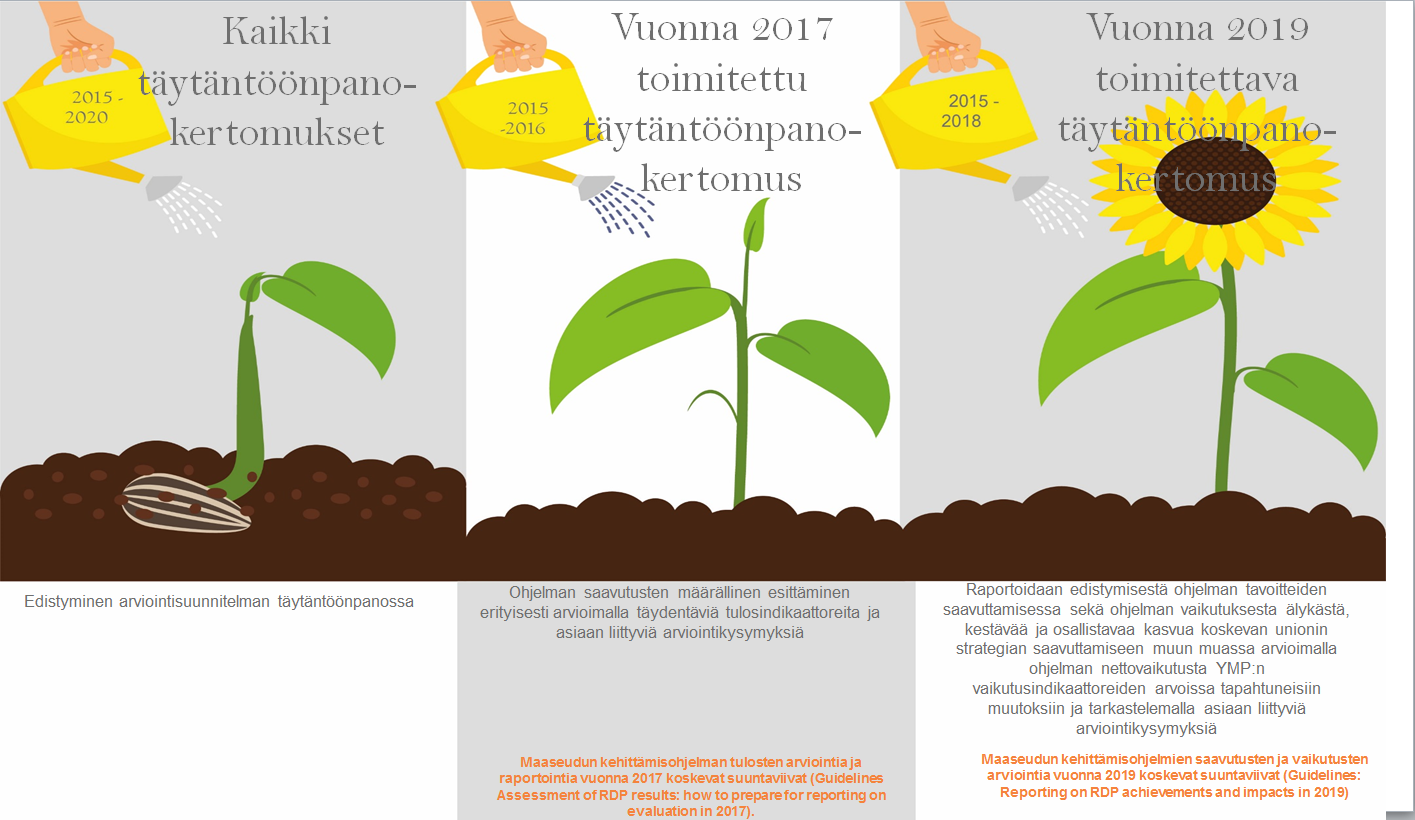 Lähde: Maaseudun kehittämisverkoston arvioinnin eurooppalainen tukipalvelu (2018)Oikeudellinen kehys Oikeudellinen kehys ja yhteinen seuranta- ja arviointijärjestelmä ovat maaseudun kehittämisohjelmien arvioinnin perusta. Oikeudellinen kehys muodostaa perustan maaseudun kehittämisohjelmien saavutusten ja EU:n korkeamman tason poliittisiin tavoitteisiin kohdistuvien vaikutusten arvioinnille. Asetuksessa (EU) N:o 1303/2013 säädetään arviointia koskevista yleisistä säännöksistä ja määritellään arvioinnin osuusohjelmien suunnittelun ja täytäntöönpanon laadun parantamisessa ohjelmien vaikuttavuuden, tehokkuuden ja vaikutusten arvioimisessa. Tätä tarkoitusta varten jäsenvaltioiden on annettava käyttöön arviointien toteuttamiseksi tarvittavat resurssit ja huolehdittava, että käytössä on menettelyjä, joilla tuotetaan ja kerätään arviointeja varten tarvittavat tiedot, myös yhteisiin indikaattoreihin sekä tapauksen mukaan ohjelmakohtaisiin indikaattoreihin liittyvät tiedot. Arviointi on suoritettava arviointisuunnitelman mukaisesti, ja sen tulosten perusteella on toteutettava jatkotoimia rahastokohtaisten sääntöjen mukaisesti. Ohjelmakauden aikana on vähintään kerran tehtävä arviointi, jossa tarkastellaan, miten ERI-rahastoista maksettu tuki on edistänyt kunkin prioriteetin mukaisia tavoitteita.Asetuksessa (EU) N:o 1306/2013 määritellään yhteisen maatalouspolitiikan (YMP) seuranta- ja arviointivaatimukset. Siinä säädetään, että Euroopan komission on varmistettava YMP:n tulokset sen yhteisten tavoitteiden saavuttamisessa. YMP:n kaikkien välineiden yhteisvaikutusta mitataan ja arvioidaan jäsenvaltioissa toteutetuista seuranta- ja arviointitoimista saatavien tietojen perusteella. Yhteisiä tavoitteita arvioidaan yhteisten vaikutusindikaattorien perusteella, ja taustalla olevia konkreettisia tavoitteita arvioidaan yhteisten tulosindikaattorien perusteella. Kerättyjen tietojen on perustuttava mahdollisimman pitkälti vakiintuneisiin tietolähteisiin, kuten maatalouden kirjanpidon tietoverkkoon (FADN) ja Eurostatiin. Euroopan komission on otettava huomioon tiedon tarpeet ja mahdollisten tietolähteiden väliset synergiat ja erityisesti niiden käyttö tilastointitarkoituksiin, jos se on tarkoituksenmukaista.Asetuksella (EU) N:o 1305/2013 perustetaan yhteinen seuranta- ja arviointijärjestelmä ja vahvistetaan sen tavoitteet ja yhteiset indikaattorit. Nämä indikaattorit liittyvät alkutilanteeseen (taustaindikaattorit) ja ohjelman rahoituksen toteuttamiseen, tuotoksiin, tuloksiin ja vaikutuksiin. Yhteisten indikaattorien on perustuttava saatavilla oleviin tietoihin ja liityttävä maaseudun kehittämispolitiikan kehyksen rakenteeseen ja tavoitteisiin, ja niiden avulla on voitava mitata politiikan täytäntöönpanon edistymistä, tehokkuutta ja vaikuttavuutta verrattuna tavoitteisiin ja päämääriin unionin, kansallisella ja ohjelmien tasolla.Maaseudun kehittämisohjelmien vaikutuksia arvioidaan yhteisten (sekä täydentävien että ohjelmakohtaisten) vaikutusindikaattorien avulla. Ohjelman vaikutusten arviointi on kunkin jäsenvaltion vastuulla. Arvioinnin yhteiset osatekijätYhteinen seuranta- ja arviointijärjestelmä on osa YMP:n yhteistä seuranta- ja arviointikehystä, ja siihen kuuluu useita ohjeasiakirjoja, jotka koskevat yhteisten arviointikysymysten ja indikaattorien käyttöä maaseudun kehittämispolitiikan seurannassa ja arvioinnissa. Komission täytäntöönpanoasetuksessa (EU) N:o 808/2014 kuvataan tarkemmin yhteistä seuranta- ja arviointijärjestelmää ja määritellään sen osatekijät: toimenpidelogiikka, josta käy esiin prioriteettien, kohdealojen ja toimenpiteiden välinen vuorovaikutus joukko yhteisiä tausta-, tulos- ja tuotosindikaattoreita, mukaan lukien indikaattorit, joita käytetään maaseudun kehittämistoimenpiteiden kohdealoihin liittyvien määrällisten tavoitteiden määrittämiseen yhteiset arviointikysymyksettiedon keruu, taltiointi ja siirtäminen säännöllinen raportointi seuranta- ja arviointitoimista arviointisuunnitelma maaseudun kehittämisohjelmaan liittyvät ennakko- ja jälkiarvioinnit ja kaikki muut arviointitoimet, mukaan lukien ne, joita edellytetään, jotta voidaan täyttää vuosina 2017 ja 2019 toimitettavien vuotuisten täytäntöönpanokertomusten tiukemmat vaatimuksettuki, jolla kaikkia seurannasta ja arvioinnista vastaavia toimijoita autetaan täyttämään velvollisuutensa. Euroopan komissio laatii yksityiskohtaiset selosteet kaikista yhteisistä indikaattoreista, joista on raportoitava vuosina 2017 ja 2019 toimitettavassa vuotuisessa täytäntöönpanokertomuksessa. Niihin kuuluvat 16 yhteistä YMP:n vaikutusindikaattoria. Kunkin vaikutusindikaattorin seloste sisältää seuraavat tiedot:kyseisen indikaattorin poliittinen tavoite indikaattorin määritelmä mittayksikkö laskentamenetelmä/-kaava tietovaatimukset ja -lähteet tiedonkeruun taso ja tiheys tiedonkeruun viipeitä koskevat tiedot. Yhteensä 16 yhteisestä YMP:n vaikutusindikaattorista 13:a indikaattoria käytetään maaseudun kehittämisohjelman vaikutusten arvioimiseen:I.01 Maatalouden yrittäjätuloI.02 Maatalouden tuotannontekijätuloI.03 Kokonaistuottavuus maataloudessaI.07 Maatalouden päästötI.08 Viljelymaiden lintuindeksiI.09 Luonnonarvoltaan arvokas maataloustuotantoI.10 Vedenotto maataloudessaI.11 Veden laatuI.12 Maaperän eloperäinen aines viljelymaassaI.13 Veden aiheuttama maaperän eroosioI.14 Maaseudun työllisyysasteI.15 Maaseudun köyhyysasteI.16 Maaseudun BKT asukasta kohden. Miten yhteisistä arviointikysymyksistä raportoidaan vuonna 2019?Jäsenvaltiot raportoivat vuonna 2019 arviointituloksistaan vastaamalla kaikkiin asiaankuuluviin yhteisiin ja ohjelmakohtaisiin arviointikysymyksiin vuotuisen täytäntöönpanokertomuksensa vastaavissa osissa. EU:n tason tavoitteisiin liittyviin yhteisiin arviointikysymyksiin (kysymykset 22–30) annettavien vastausten olisi yhteisiin arviointikysymyksiin 1–21 annettavien vastausten tavoin perustuttava arviointituloksista saatuun näyttöön. Arviot toimenpiteiden onnistumisesta muotoillaan arviointiperusteiden avulla ja mitataan käyttäen yhteisiä ja täydentäviä vaikutusindikaattoreita sekä indikaattoreita, jotka liittyvät älykästä, kestävää ja osallistavaa kasvua koskevaan EU:n strategiaan. Jos tietoja on niukasti, arviointikysymyksiin vastaamiseksi voidaan kerätä lisäksi laadullisia tietoja.Mitkä ovat arviointikysymyksiin vastaamisen yleiset vaiheet?Vastausten laatimiseksi yhteisiin arviointikysymyksiin 22–30 suositellaan seuraavaa:Tarkastellaan ohjelman toimenpidelogiikkaa yhdistettynä kunkin vastaavan yhteisen arviointikysymyksen YMP-tavoitteisiin / Eurooppa 2020 -strategian tavoitteisiin, maaseudun kehittämisen prioriteetteihin, kohdealueisiin ja toimenpiteisiin.Määritellään arviointiperusteet ja yhdistetään ne yhteisiin (ja täydentäviin) vaikutusindikaattoreihin, joita käytetään vastattaessa arviointikysymyksiin. Valitaan määrälliset ja laadulliset menetelmät, joilla voidaan arvioida vaikutusindikaattorien nettoarvoja.Määritetään tulos- ja vaikutusindikaattorien määrälliset arvot sekä asiaankuuluvat laadulliset tulokset arviointikysymyksiin vastaamista varten. Vastataan arviointikysymyksiin.Edellä esitetyt vaiheet ovat vastaavat kuin vuoden 2017 arviointia varten ehdotetut. Vuonna 2019 voi kuitenkin ilmetä uusia haasteita, joista kerrotaan tarkemmin suuntaviivojen osassa II. Mistä saa ohjeita vuoden 2019 yhteisiin arviointikysymyksiin vastaamiseen? Näissä suuntaviivoissa annetaan yksityiskohtaisia tietoja siitä, miten EU:n tason tavoitteisiin liittyviin yhteisiin arviointikysymyksiin 22–30 vastataan. Suuntaviivoissa viitataan tarvittaessa muihin asiaankuuluviin ohjeisiin taulukon 1 mukaisesti. Ohjeita maaseudun kehittämisen kohdealueisiin, ohjelmien välisiin synergioihin, tekniseen apuun ja kansallisiin maaseutuverkostoihin liittyviin yhteisiin arviointikysymyksiin (kysymykset 1–21) vastaamiseen annetaan seuraavissa:Maaseudun kehittämisohjelman tulosten arviointia ja raportointia vuonna 2017 koskevat suuntaviivat (Guidelines Assessment of RDP results: how to prepare for reporting on evaluation in 2017). Tässä asiakirjassa esitetään, miten arvioinneista raportoidaan vuonna 2017 ja sen jälkeen toimitetuissa vuotuisissa täytäntöönpanokertomuksissa. Suuntaviivoissa ehdotetaan maaseudun kehittämisohjelmien tulosten arvioimiseen vuonna 2017 lähestymistapoja, jotka ovat yhteisten arviointikysymysten 1–21 osalta voimassa myös vuonna 2019. Maaseudun kehittämisohjelmien 2014–2020 yhteisiin arviointikysymyksiin vastaamista koskevat selosteet sisältävä liite 11 (Annex 11 - Fiches for answering Common Evaluation Questions for Rural Development Programmes 2014-2020) Liitteessä annetaan teknistä tukea yhteisiin arviointikysymyksiin 1–21 vastaamiseen. Siinä esitetään kuhunkin yhteiseen arviointikysymykseen liittyvä toimenpidelogiikka, kuvaus hyödyllisistä arvioinnin osatekijöistä ja ehdotus arviointimenetelmiksi.Taulukossa 1 esitetään yhteenveto yhteisiin arviointikysymyksiin vastaamiseen vuonna 2019 liittyvistä olennaisimmista asiakirjoista. Ohjeet yhteisiin arviointikysymyksiin vastaamiseen vuoden 2019 vuotuisessa täytäntöönpanokertomuksessaValmistautuminen vuotuisen täytäntöönpanokertomuksen laatimiseen vuonna 2019 Valmisteltaessa maaseudun kehittämisohjelman saavutusten ja vaikutusten arviointia vuonna 2019 jäsenvaltioiden arvioinnin eri sidosryhmät voivat toteuttaa useita vaiheita. Se auttaa varmistamaan, että arviointitulokset ovat laadukkaita ja poliittisten päätöksentekijöiden kannalta merkityksellisiä.Taulukossa 2 on ehdotus tarkistuslistaksi, joka sisältää vuonna 2019 tehtävän arvioinnin tarvittavat vaiheet. Siihen kuuluu myös joitakin valmisteluvaiheita, jotka voidaan tarvittaessa vielä toteuttaa ennen arviointitoimien aloittamista vuonna 2019. Taulukossa 2 esitetään seuraavien arviointiin mahdollisesti osallistuvien toimijoiden vastuualueet jäsenvaltion tasolla: hallintoviranomainen (HV), seurantakomitea (SK), maksajavirasto (MV), arviointiyksikkö (ArY) (jos on olemassa), arvioinnin ohjausryhmä (AOR) (jos on olemassa), arvioijat (Ar), tiedon toimittajat (TT) ja muut asiaankuuluvat arvioinnin sidosryhmät (M). Vuoden 2019 arviointia varten suositeltujen vaiheiden tarkistuslistaLähestymistapoja maaseudun kehittämisohjelman vaikutusten arviointiin vuonna 2019 
(OSA II)Tarkoituksenmukaisten arvioinnin lähestymistapojen valitseminen maaseudun kehittämisohjelman vaikutusten arviointia vartenYMP:n pilarin II yhteisten vaikutusindikaattorien arvioiminen ja nettouttaminen vuonna 2019 on haastava tehtävä ja herättää monia kysymyksiä: Miten maaseudulla havaittujen muutosten voidaan katsoa olevan maaseudun kehittämisohjelman toimenpiteiden seurausta ja mitä lähestymistapoja arvioinnissa olisi sovellettava tätä tarkoitusta varten? Mitä olemassa olevien lähteiden (esim. seurantatietokannan tai EU:n, kansallisten tai alueellisten tietokantojen) tietoja olisi käytettävä ehdotetusta arviointitavasta tiedottamiseen? Miten asioita olisi koordinoitava eri tietojen toimittajien kanssa? Miten voidaan varmistaa tietojen laatu ja paikata puutteelliset tiedot? Miten voidaan hyödyntää logiikkamalleja tarkoituksenmukaisten arvioinnin lähestymistapojen määrittämiseen?Logiikkamallit voivat ohjata arvioijaa soveltamaan uusia lähestymistapoja, suunnittelemaan tiedonkeruuta paremmin ja käynnistämään prosessi, jossa otetaan huomioon tietojen saatavuudesta vähemmän riippuvaiset menetelmät (esim. laadulliset menetelmät). Logiikkamallit voivat myös auttaa hallintoviranomaisia suunnittelemaan ja ennakoimaan paremmin arviointituloksia tietyssä tilanteessa (tiedot, arvioinnin määrärahat ja aikataulu). 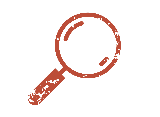 Logiikkamalleissa annetaan vaiheittaiset ohjeet arvioinnin lähestymistapojen suunnitteluun, jotta voidaan ymmärtää paremminMAHDOLLISUUDET: mitä tietojen, indikaattorien ja menetelmien yhdistelmiä on käytettävissä ja mitkä niistä soveltuvat arviointikysymyksiin vastaamiseen VAATIMUKSET: mitä tietoja, indikaattoreita, menetelmiä ja lähestymistapoja tarvitaan nettovaikutusten arvioimiseen ja arviointikysymyksiin vastaamiseenSEURAUKSET: miten eri vaiheissa tehtävät päätökset vaikuttavat arvioinnin kustannuksiin ja tuloksellisuuteen.Näissä suuntaviivoissa esitetyt logiikkamallit ovat ENVIEVAL-hankkeen maaseudun kehittämisohjelmien ympäristövaikutusten arviointia koskevassa käsikirjassa (Methodological Handbook for the evaluation of environmental impacts of RDPs) kehitetyn lähestymistavan mukaisia. ENVIEVAL kehitti näitä paranneltuja välineitä ja testasi niitä maaseudun kehittämistoimenpiteiden ja -ohjelmien ympäristövaikutusten arvioinnissa EU:n jäsenvaltioissa. Logiikkamallin tasotKaaviossa 2 esitetään tiivistelmä logiikkamallin neljästä tasosta. Kaavion 1. tasolla näytetään, miten luodaan arviointikehys. Sitä varten on tiedettävä, mihin kohtaan toimenpidelogiikkaa sijoitetaan vaikutukset, saatavilla olevat indikaattorit ja arvioinnissa käytetty yksikkö. 2. tasolla määritellään vaihtoehtoiset tilanteet ottaen huomioon rajoittavat tekijät. 3. tasolla tarkennetaan mikro- ja makrotasojen vaihtoehdot nettovaikutusten arvioimiseksi. 4. tasolla tarkastetaan lopuksi mikro- ja makrotasojen analyysin johdonmukaisuus, jotta voidaan validoida tulokset. Logiikkamallin tasojen yksinkertaistettu vuokaavio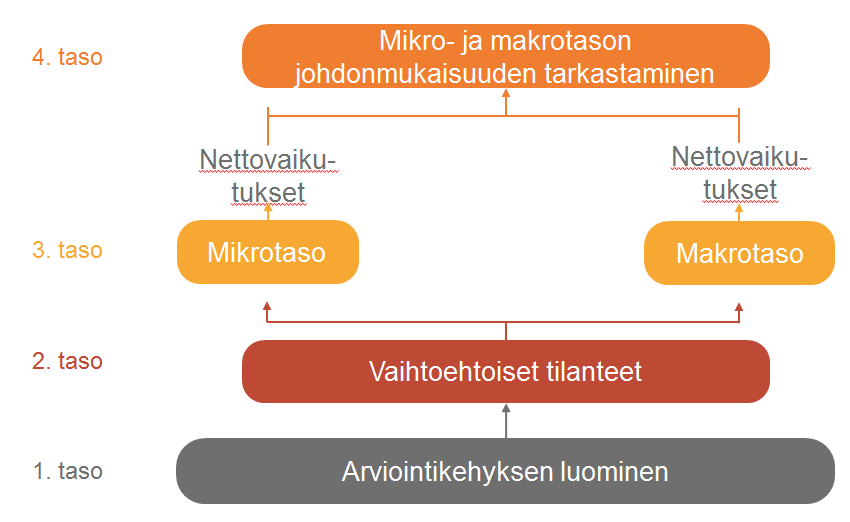 Lähde: Maaseudun kehittämisverkoston arvioinnin eurooppalainen tukipalvelu (2018), mukautettu ENVIEVAL-hankkeen käsikirjasta (2015): Methodological Handbook for the evaluation of environmental impacts of RDPs: Report D9.5. Bryssel: Euroopan komissio. Logiikkamallin tasoja käytetään vertailukohtana kuvattaessa YMP:n ehdotettuja vaikutusindikaattorien arvioinnin lähestymistapoja (ks. kohdat 2.2–2.9). Arviointikehyksen luominen (1. taso)Arviointikehys voidaan laatia seuraavasti:Vaihe 1 – Selitetään yhteisen seuranta- ja arviointijärjestelmän toimenpidelogiikka: Toimenpidelogiikka osoittaa poliittisten tavoitteiden hierarkian suhteessa asiaankuuluviin arviointikysymyksiin, toimenpiteisiin ja kohdealueisiin sekä niihin liittyviin seuranta- ja arviointijärjestelmän tuotos-, tulos- ja vaikutusindikaattoreihin. Indikaattoreita tarkastellaan uudelleen käytettävissä olevien tietojen yhteydessä.Vaihe 2 – Valitaan täydentävät (tulos- ja/tai vaikutus-) indikaattorit: Nämä indikaattorit voivat täydentää pakollisia seuranta- ja arviointijärjestelmän indikaattoreita. Täydentävien indikaattorien käyttö on vapaaehtoista ja sitä tulisi harkita huolellisesti ottaen huomioon kustannukset ja tietojen saatavuus sekä niiden soveltuvuus ja arvioinnille tuottama lisäarvo. Täydentävät indikaattorit voivat auttaa määrittämään nettotulokset ja -vaikutukset, jos yhteisten indikaattorien tiedot eivät ole riittäviä tai jos on paikattava yhteisten tulos- ja vaikutusindikaattorien puutteita. Täydentävät indikaattorit voivat olla myös luonteeltaan laadullisia (esim. sidosryhmien kokeman muutoksen aste Likertin asteikolla arvioituna) ja täydentää määrällistä näyttöä tai puuttuvaa vaihtoehtoista määrällistä näyttöä. Vaihe 3 – Määritellään analyysiyksikkö (= ”organisoidun järjestelmän pienin osa”) mikro- ja makrotason arviointia varten (jos sovellettavissa): Mikrotason analyysiyksikkö voi olla esimerkiksi maatila, lohko, yhteisö tai alue, kun taas makrotason analyysiyksikkö voi olla esimerkiksi valuma-alue, alueyksikkö tai koko maaseudun kehittämisohjelman kattama alue. Kun analyysiyksikkö on määritelty, indikaattorilla voidaan mitata maaseudun kehittämisohjelman toimenpiteiden aiheuttamia maanhoidollisia muutoksia ja ympäristöön kohdistuvia, alakohtaisia ja sosioekonomisia muutoksia. Asiaankuuluvat tiedot olisi kerättävä samasta yksikköluokasta, ja niihin olisi sisällyttävä sekä ohjelman tuensaajia että ei-tuensaajia.Vaihtoehtoisten tilanteiden määrittely (2. taso)Ohjelman vaikutus on se, mikä ero on saman yksikön tiettyjen tuotosten (esim. bruttoarvonlisäyksen tai työn tuottavuuden) arvossa ohjelman kanssa ja ilman ohjelmaa. Tämä määritelmä koskee kaikkia analyysiyksiköitä (esim. henkilö, maatila, yritys, maa-alue, yhteisö, kylä, alue, ohjelma-alue tai maa) ja kaikkia tuotoksia (ilmaistuna alakohtaisina, ympäristö- tai sosioekonomisina indikaattoreina), jotka voivat todennäköisesti liittyä ohjelmaan.Arvioija voi 2. tason avulla tunnistaa, mitkä vaihtoehtoiset tilanteet voidaan muodostaa saatavilla olevien tietojen avulla. Siinä otetaan huomioon useita rajoittavia tekijöitä (esim. käytettävissä olevien tietojen niukkuus, lyhytaikaiset arviointisopimukset tai rajalliset arviointivalmiudet), ja se auttaa myös löytämään toteutuskelpoisia toiseksi parhaita ratkaisuja (esim. ympäristövaikutusten arviointia varten). Mahdollisten vaihtoehtojen järjestelmällinen selvittäminen vaihtoehtoisen tilanteen suunnittelemiseksi on tärkeää, vaikka tietoja puuttuisi. Näin saadaan arvokasta tietoa siitä, mitkä ehdot on täytettävä, jotta voidaan soveltaa kestävää vaihtoehtoa, ja esiin tulee vaihtoehtoisia ratkaisuja (esim. naiivit ryhmävertailut, laadulliset arvioinnit). Logiikkamallissa vaihtoehtoisten tilanteiden tasoa voidaan soveltaa sekä mikro- että makrotason arviointeihin, ja se liittyy arvioinnin lähestymistavan ja menetelmien valintaan. Ohjelman arvioija päättää, millä tasolla (mikro- tai makrotasolla) ohjelman vaikutuksia analysoidaan. Päätökseen vaikuttavat käytettävissä olevat tiedot, ja sitä ennen on valittava analyysiyksikkö, josta tietoja (taloudellisia, ympäristöön liittyviä tai sosioekonomisia) kerätään. Logiikkamalli vaihtoehtoisen tilanteen vaihtoehtojen määrittämistä varten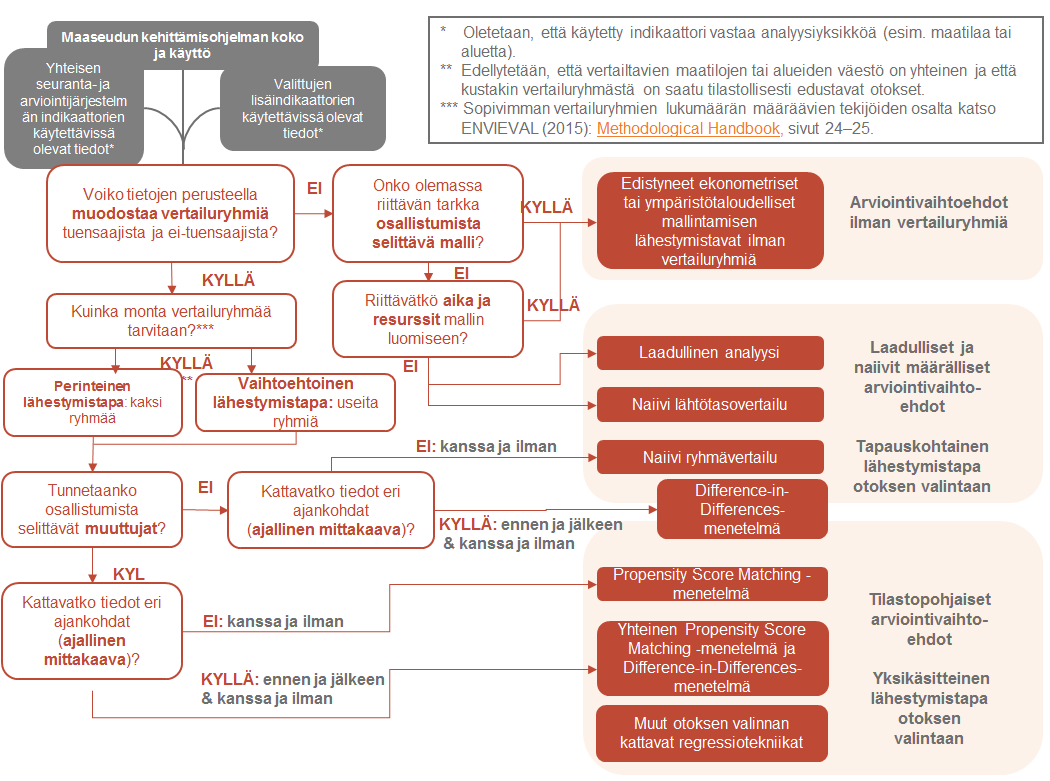 Lähde: mukautettu ENVIEVAL-hankkeen käsikirjasta (2015)Logiikkamalli alkaa kuvauksella maaseudun kehittämisohjelman käytöstä ja käytettävissä olevia yhteisen seuranta- ja arviointijärjestelmän vaikutus- ja tulosindikaattoreita ja lisäindikaattoreita (jos niitä on valittu, laatikot tummanharmaalla taustalla) koskevien tietojen tilanteesta. Joukko päätöksentekokysymyksiä (punareunaiset laatikot) johtaa vaihtoehtoisen tilanteen muodostamiseen käytettävissä oleviin vaihtoehtoihin (laatikot punaisella taustalla). Lisätietoja logiikkamallien käytöstä on verkkosivustolla FP7 Research project ENVIEVAL ja käsikirjassa Methodological Handbook for the evaluation of environmental impacts of RDPsMikro- ja makrotason arviointi ja vaikutusten nettouttaminen (3. taso)Logiikkamallissa seurataan sitten mikro- tai makrotasoa arvioinnin vaihtoehtojen parantamiseksi. Mikro- ja makrotasojen työnkulku ohjaa arvioijaa käyttämään menetelmiä, jotka edistävät mikro- ja makrotason nettovaikutusten johdonmukaista arvioimista. Kullekin mahdolliselle vaihtoehtoiselle suunnitelmalle luodaan yksilöllinen mikrotason logiikkamalli. Joissakin arviointisuunnitelmissa mikrotason tulosten soveltaminen laajemmin ylemmällä tasolla on makrotason arvioinnin perusta. Toisissa arviointisuunnitelmissa taas mikro- ja makrotason arvioinnit täydentävät toisiaan, ja siksi niiden johdonmukaisuus on tarkistettava. Päätöksentekokaavion vaiheiden soveltaminen mikro- ja makrotasoilla auttaa vastaamaan seuraaviin kysymyksiin arvioinnin lähestymistapaa suunniteltaessa:Täytyykö indikaattorien arvojen muutosten määrittämiseen soveltaa erityistä ympäristöön liittyvää, alakohtaista (maatilataloudellista) tai sosioekonomista menetelmää vai voidaanko käyttää indikaattorien arvoja suoraan käytettäessä vaihtoehtoisia menetelmiä?Jos olisi käytettävä jotain tiettyä menetelmää, sopivatko tiedot jonkin ympäristövaikutusten, alakohtaisten vaikutusten tai sosioekonomisten vaikutusten arviointiin käytettävissä olevan menetelmän toteuttamiseen?Onko kerättävä uudet perustiedot tilasto-otannalla ja miten kalliiksi se tulee?Onko tiettyjä tehtäviä prosessoitava tutkimus- tai seurantatietojen laadun parantamiseksi?Jos indikaattorien arvojen muutoksia ei pystytä määrittelemään tai jos määrittelyn kustannukset ovat hyvin suuret, mitä vaihtoehtoisia (laadullisia) menetelmiä on käytettävissä indikaattorien arvojen muutosten arvioimiseen?Mikro- ja makrotason johdonmukaisuustarkastus ja validointi (4. taso)Kun tehdään määrällinen alhaalta ylöspäin suuntautuva arviointi, johdonmukaisuus taataan laajentamalla mikrotason tiedot makrotasolle. Ohjelman tukea saaneille yksiköille aiheuttamien suorien vaikutusten osalta ohjelman tulosindikaattorien avulla laskettavien suorien nettovaikutusten olisi periaatteessa oltava johdonmukaisia ja samansuuntaisia kuin ohjelman nettovaikutukset, jotka lasketaan vaikutusindikaattorien avulla. Välillisten vaikutusten koosta ja suunnasta riippuen makrotason tulokset voivat periaatteessa osoittaa myös vaikutusten olevan mikrotason vaikutusten kanssa vastakkaissuuntaisia. Näissä tapauksissa vaikutusten vastakkaiset suunnat on kuitenkin perusteltava välillisten vaikutusten syy-seuraus-suhteiden ja/tai määrällisen näytön avulla. Mikro- ja makrotason tulosten johdonmukaisuustarkastus edellyttää kuhunkin indikaattoriin vaikuttavien keskeisten tekijöiden hyvää tuntemusta.Ohjelman välillisiä vaikutuksia tukea saaneisiin ja muihin kuin tukea saaneisiin maatiloihin koskevien mikrotaloudellisten tulosten perusteella voidaan niiden kokoamisen jälkeen arvioida vain karkeasti maaseudun kehittämisohjelman kaikkien mahdollisten välillisten vaikutusten (mukaan lukien alakohtaisten mallien avulla lasketut) mittakaavaa. Tärkein syy tähän arviointiin on se, että on vaikea mallintaa kaikkia mahdollisia välillisiä vaikutuksia, joita tukea saaneisiin ja muihin kuin tukea saaneisiin yksiköihin voisi olla kohdistunut ”ainakin teoriassa”. Alhaalta ylöspäin suuntautuva arviointi, joka perustuu tiedon keräämiseen eri tietolähteistä eri mittareita ja terminologiaa käyttäen, voi aiheuttaa monitulkintaisuutta. Yksi makro- ja mikrotason johdonmukaisuustarkastuksen suurimmista haasteista on maatila- tai lohkotasolla mitattujen muutosten ja vaikutusten syy-seuraus-suhteet sekä muutokset ja vaikutukset, jotka ulottuvat maatilan rajojen yli (esim. NUTS 3- ja ohjelmatasolla). Tässä yhteydessä on tärkeää, että sovellettavissa analyysiyksiköissä ja -asteikoissa otetaan huomioon, millä asteikolla ja tasolla vaikutukset todennäköisesti ilmenevät. Pelkästään kiinteiden hallinnollisten rajojen soveltaminen voi vääristää tuloksia. Jossain määrin voidaan pyrkiä soveltamaan otantamenetelmiä pelto-, maatila- ja maisematasolla yhdenmukaisesti, jotta otetaan huomioon erityyppiset tutkitut taksonomiat ja ilmastoa, topografiaa, maankäyttöä, sosioekonomisia olosuhteita ja maan kuntoa kuvaavien eri muuttujien väliset vuorovaikutukset. Alhaalta ylöspäin suuntautuvassa lähestymistavassa, jossa tutkittava alue on lohko- tai peltotasolla, voidaan saada tuloksia keräämällä tietoja aluekohtaisista tutkimuksista, joissa noudatetaan kokeellisia tutkimussuunnitelmia, ja ekstrapoloimmalla ne mikrotasolta makrotasolle paikkatietojärjestelmien (GIS), satelliittikuvien tai paikkatietoanalyysin avulla.Laadullisia lähestymistapoja voidaan soveltaa kolmella eri tavalla:Vaihtoehtona määrällisille menetelmille, kun tietoja ei ole riittävästi. Esimerkiksi laadullisen teoriapohjaisen arvioinnin avulla voidaan osoittaa, miten ja miksi ohjelma toimii ja miten sen odotetaan johtavan haluttuihin tuotoksiin. Teoriapohjaisessa arvioinnissa noudatetaan ohjelman toimenpidelogiikan vaiheita, joissa tunnistetaan tuloksiin ja vaikutuksiin johtavat syy-seuraus-suhteet ja muutosmekanismit. Toimenpidelogiikan eri yhteyksiä voidaan analysoida erilaisilla menetelmillä. Näissä suuntaviivoissa ehdotetaan käyttämään kohderyhmiä (erityisesti ohjelman ja hankkeen vaikutusten arviointimenetelmällä) tai sidosryhmä-/asiantuntijahaastatteluja. Määrällisen vaihtoehtoisten tilanteiden arvioinnin täydennyksenä, jotta voidaan selvittää paremmin, miten vaikutuksia on saatu aikaan ja miksi. On syytä huomata, että teoriapohjaisella arvioinnilla ei voida tutkia ”nettovaikutusta” (eli sitä, miten pitkälti ohjelma-alueella havaitun muutoksen voidaan katsoa johtuvan ohjelmasta) eikä erottaa ohjelman vaikutuksia muiden tekijöiden vaikutuksista.Triangulaation osana määrällisten menetelmien tulosten validoimiseen.Lisätietoja teoriapohjaisesta arvioinnista: ’Investment Support under Rural Development Policy’, kohta 3.3.4 (Euroopan komissio, 2014), ja siitä, miten laadullisten menetelmien avulla voidaan kerätä määrällisiä tietoja: ’Distinguishing Between Types of Data and Methods of Collecting Them’ (Hentschel, 1998). Yhteenveto suositelluista lähestymistavoista YMP:n vaikutusindikaattorien arvioimiseenMaaseudun kehittämisohjelman vaikutuksia ohjelmakaudella 2014–2020 arvioidaan ensimmäisen kerran vuonna 2019 ajankohtana, jolloin tietojen puuttuminen voi olla edelleen eri maaseudun kehittämisohjelmissa ongelma, mikä johtuu tiettyjen toimenpiteiden vähäisestä tai viivästyneestä käytöstä tai arviointia varten tarvittavien tilastotietojen puuttumisesta. Koska tietojen puuttumisen vuoksi on hyvin vaikea havainnoida maaseudun kehittämisohjelman vaikutuksia, näissä suuntaviivoissa ehdotetaan vähintään kahta eri lähestymistapaa YMP:n pilarin II kunkin yhteisen vaikutusindikaattorin laskemiseen:Lähestymistapa A on esimerkki arvioinnin lähestymistavasta tilanteessa, jossa tietoja on optimaalisesti. Sitä voidaan käyttää vuonna 2019, ja/tai siihen voidaan pyrkiä jälkiarvioinnissa. Lähestymistapa A on edistyneempi ja luotettavampi kuin lähestymistapa B. Lähestymistapa B on esimerkki arvioinnin vaihtoehtoisesta lähestymistavasta tilanteessa, jossa tiedot ovat puutteellisia, (esim. ohjelman hitaan käyttöönoton vuoksi, jolloin ei voida havainnoida maaseudun kehittämisohjelman vaikutuksia) tai jos muut tekijät (resurssit, aika, osaaminen) estävät edistyneemmän lähestymistavan soveltamisen. Lähestymistapa B sisältää useissa tapauksissa laadullisen osatekijän. Lähestymistavat A ja B ovat kumpikin arviointistandardien mukaisia. Lähestymistapa A on määritelmän mukaan sellainen, että se tuottaa luotettavimmat arviointitulokset silloin, kun tietoja on optimaalisesti. Vuoden 2019 tietojen tilanteen osalta on todettu, että monissa maaseudun kehittämisohjelmissa lähestymistapa A ei välttämättä ole vielä käytännöllisin (ks. ehdotettujen arvioinnin lähestymistapojen tarkoituksenmukaisuutta koskevat taulukot teknisen liitteen kohdissa 4.1–4.7). Lisää esimerkkejä arviointimenetelmistä on logiikkamallin kutakin vaikutusindikaattoria koskevissa kaavioissa. Esimerkkejä suositelluista arvioinnin lähestymistavoista YMP:n vaikutusindikaattorien arvioimista varten Edellä olevassa taulukossa esitetään YMP:n pilarin II kunkin vaikutusindikaattorin osalta yhteenveto suositelluista arvioinnin lähestymistavoista mikro- ja makrotason arviointia varten, jotka on kuvattu tarkemmin näiden suuntaviivojen kohdissa 2.2–2.9 ja teknisessä liitteessä. Yhteinen arviointikysymysAsiakirjaYhteys vuoden 2019 täytäntöönpanokertomukseen1–21Pilarin II (prioriteetit I ja II) tavoiteindikaattorien selosteetSelosteissa esitetään kunkin indikaattorin yhteydet kyseiseen prioriteettiin ja kohdealueeseen, määritelmä ja mittayksikkö, laskentamenetelmä, tietotarpeet ja -lähteet, keräystiheys sekä se, miten tiedot toimitetaan Euroopan komissiolle. (englanniksi)1–21Pilarin II täydentävien tulosindikaattorien selosteetSelosteet sisältävät vastaavat ohjeet jokaisesta täydentävästä tulosindikaattorista. (englanniksi)1–21Maaseudun kehittämisohjelman tulosten arviointia ja raportointia vuonna 2017 koskevat suuntaviivat (erillinen liite 11)Suuntaviivoissa kerrotaan, miten arvioinneista raportoidaan vuoden 2017 vuotuisessa täytäntöönpanokertomuksessa, miten arviointitoimet suoritetaan ja mitä menetelmiä käytetään yhteisiin arviointikysymyksiin 1–21 vastaamiseen. (englanniksi)1–21Suuntaviivat – Leader-/CLLD-toiminnan arviointiSuuntaviivoissa neuvotaan, miten arvioidaan Leader-/CLLD-toiminnan ensisijaisia ja toissijaisia vaikutuksia maaseudun kehittämisen kohdealueisiin. 1–21Suuntaviivat: Innovoinnin arviointi maaseudun kehittämisohjelmissa kaudella 2014–2020Suuntaviivoissa annetaan tietoja kohdealueisiin 1 A ja 1 B liittyvän innovoinnin arvioimisesta innovoinnin tukemisesta maaseudun kehittämisverkostojen toimien avulla. Lisäksi niissä annetaan apua yhteisiin arviointikysymyksiin 1, 2 ja 21 vastaamiseen innovoinnin näkökulmasta. 22–30Vaikutusindikaattorien selosteet Selosteissa esitetään tiedot indikaattorin yhteyksistä YMP:n yleisiin tavoitteisiin, indikaattorien määritelmät, mittayksiköt, laskentamenetelmät/-kaavat, tietovaatimukset, tiedonkeruun lähteet, tiheys ja viipeet sekä tietojen sijainti. (englanniksi)22–30Jäsenvaltioiden toimittamat tuoreimmat taustaindikaattorien tiedotEuroopan komissio päivittää vuosittain yhteisten taustaindikaattorien tiedot (jos ne ovat saatavilla) jäsenvaltioiden lähettämien tietojen perusteella.22–30Suuntaviivat: Innovoinnin arviointi maaseudun kehittämisohjelmissa kaudella 2014–2020Suuntaviivoissa annetaan tietoja arvioinnista, joka koskee maaseudun kehittämisohjelman vaikutuksia Eurooppa 2020 -strategian yleistavoitteeseen ”kolme prosenttia suhteessa EU:n BKT:hen sijoitetaan tutkimukseen, kehittämiseen ja innovointiin” sekä ohjelman vaikutuksia innovointiin ja yhteisiin arviointikysymyksiin 23 ja 30 vastaamiseen.22–30Tietoa Eurooppa 2020 -strategiastaEurooppa 2020 -strategiaa käytetään EU:n, kansallisen ja alueellisen tason toiminnan viitekehyksenä. EU:n hallitukset ovat asettaneet kansallisia tavoitteita helpottaakseen EU:n yleistavoitteiden saavuttamista ja raportoivat niistä osana vuotuisia kansallisia uudistusohjelmiaan. EU:n tilastolaitos Eurosta julkaisee säännöllisesti kattavia raportteja edistymisestä tavoitteiden saavuttamisessa (julkaisu ”Smarter, greener, more inclusive? Indicators to support the Europe 2020 strategy”), jossa seurataan edistymistä kohti EU:n kolmen toisiaan vahvistavan prioriteetin eli älykkään, kestävän ja osallistavan kasvun tavoitetta ja esitetään jäsenvaltioiden tilanne. (englanniksi)22, 23, 24, 25, 30Eurooppa 2020 -strategian tavoitteiden tiedot jäsenvaltioittainEurostat päivittää kansallisia tavoitteita koskevat tiedot säännöllisesti Eurooppa 2020 -strategian yleistavoitteiden saavuttamiseksi jäsenvaltioittain. (englanniksi)22, 23, 24, 25, 30Taustaindikaattorien selosteet YMP:n 45 yhteistä taustaindikaattoria (jaettu kolmeen ryhmään: sosioekonomisiin, alakohtaisiin ja ympäristöindikaattoreihin) vastaavat talouden, ympäristön ja yhteiskunnan yleisten asiayhteyteen kuuluvien suuntausten asiaankuuluvia näkökohtia. Nämä vaikuttavat todennäköisesti YMP:n täytäntöönpanoon, saavutuksiin ja tuloksiin. Indikaattoritietokoosteissa esitetään määritelmät, menetelmä ja tietolähteet. (englanniksi)Kaikki yhteiset arviointikysymyksetVuosien 2014–2020 maaseudun kehittämisohjelmien yhteiset arviointikysymyksetTyöasiakirjassa selitetään arviointikysymysten tarkoitus ja käyttö yhteisessä seuranta- ja arviointijärjestelmässä. Siinä kuvataan erityyppiset arviointikysymykset ja luetellaan yhteisten arviointikysymysten 1–21 arviointiperusteet ja yhteiset ja lisäindikaattorit. (englanniksi)VaiheToimetOhjeellinen aikatauluVastuutahot (x) ja osallistujat (y)Vastuutahot (x) ja osallistujat (y)Vastuutahot (x) ja osallistujat (y)Vastuutahot (x) ja osallistujat (y)Vastuutahot (x) ja osallistujat (y)Vastuutahot (x) ja osallistujat (y)Vastuutahot (x) ja osallistujat (y)Vastuutahot (x) ja osallistujat (y)VaiheToimetOhjeellinen aikatauluHVMVTTArYAORArSKMSuunnitteluPäivitetään yhteisten taustaindikaattorien perustason arvot (maaseudun kehittämisohjelmassa).Heti kun tiedot ovat saatavillaxySuunnitteluSuunnitellaan arviointitoimet, -aiheet ja -tutkimukset sekä tiedonkeruujärjestelyt, jotka liittyvät maaseudun kehittämisohjelman arviointisuunnitelman vaikutusindikaattoreihin. Vuodesta 2013 eteenpäin xySuunnitteluLaaditaan/päivitetään sisäinen arviointisuunnitelma (asiakirja), jossa määritellään tarkemmin arviointiaiheet ja -toimet (mukaan lukien tietojärjestelyt vaikutusindikaattorien nettouttamista, muun näytön keräämistä ja aiheeseen liittyviä tutkimuksia varten). Vuodesta 2013 eteenpäinxyValmisteluPerustetaan vapaaehtoinen arvioinnin ohjausryhmä, joka ohjaa arviointiprosessia (säännölliset kokoukset).Ohjelmakauden alkuvaiheessa xyyxxyValmisteluTarkistetaan ohjelman toimenpidelogiikka (tavoitteet, maaseudun kehittämisen prioriteetit ja kohdealueet, toimenpiteet). Ohjelmakauden alkuvaiheessa ja ennen kutakin arviointiaxxyyValmisteluLuodaan yhteisymmärrys yhteisistä arviointikysymyksistä, laaditaan arviointiperusteet ja yhdistetään ne yhteisiin (ja täydentäviin) indikaattoreihin. Varmistetaan yhdenmukaisuus, kun yhdistetään arvioinnin osatekijöitä maaseudun kehittämisohjelman toimenpidelogiikkaan. Ohjelmakauden alkuvaiheessa ja ennen kutakin arviointiaxxyyValmisteluLaaditaan tarvittaessa ohjelmakohtaiset arviointikysymykset. Liitetään niihin arviointiperusteet ja ohjelmakohtaiset indikaattorit. Varmistetaan yhdenmukaisuus, kun yhdistetään arvioinnin osatekijöitä maaseudun kehittämisohjelman toimenpidelogiikkaan.Ohjelmakauden alkuvaiheessa ja ennen kutakin arviointiaxxyyValmisteluSeulotaan yhteisten (ja täydentävien) indikaattorien laskemista varten olemassa olevat tiedot tarvittavan näytön saamiseksi Eurooppa 2020 -strategiaan liittyviin yhteisiin arviointikysymyksiin vastaamista varten. Selvitetään, puuttuuko valittuihin indikaattoreihin liittyviä tietoja. Ohjelmakauden alkuvaiheessa ja ennen arviointiaxyyxxyyValmisteluKeskustellaan mahdollisista arvioinnin lähestymistavoista vaikutusindikaattorien nettouttamiseksi olemassa olevien tietojen mukaisesti. Ohjelmakauden alkuvaiheessa ja ennen arviointiaxxxyValmisteluLaaditaan tehtävänmääritys ja kilpailutetaan arviointi (jatkuvana arviointina tai yksittäisinä arviointisopimuksina vuosina 2017 ja 2019). Ohjelmakauden alkuvaiheessa tai vuosina 2016 ja 2018xyyOrganisointiKeskustellaan olemassa olevista tietolähteistä ja puuttuvista tiedoista arvioijien kanssa. Sovitaan, miten puuttuvat tiedot paikataan. 2016 ja 1.4.–30.9.2018xyyxyxyOrganisointiKeskustellaan arvioijien kanssa menettelyllisistä lähestymistavoista maaseudun kehittämisohjelman vaikutusten arvioimiseen ja yhteisten (ja täydentävien) vaikutusindikaattorien nettouttamiseen. 2016 ja 1.4.–30.9.2018xxxHavainnointiKerätään tuensaajista ehdotettujen menetelmien mukaisesti tietoja, jotka liittyvät yhteisiin (ja täydentäviin) vaikutusindikaattoreihin. Maaseudun kehittämisohjelman alusta vuoden 2018 loppuunyxyyxyHavainnointiKerätään ei-tuensaajista ehdotettujen menetelmien mukaisesti tietoja, jotka liittyvät yhteisiin (ja täydentäviin) vaikutusindikaattoreihin. Maaseudun kehittämisohjelman alusta vuoden 2018 loppuunxyyxyHavainnointiVarmistetaan sekä toimien tietokannasta että muista lähteistä (esim. FADN, tilastolaitos, ympäristöseuranta jne.) kerättyjen tietojen laatu. JatkuvastixxxxyxAnalysointiTehdään arviointi ja nettoutetaan vaikutusindikaattorit ehdotetun arviointilähestymistavan ja valittujen arviointimenetelmien mukaisesti. 1.1.–31.3.2019yxAnalysointiVarmistetaan analyysin laatu. 1.1.–31.3.2019yxyxArvioTulkitaan analyysin arviointituloksia, laaditaan arviot arviointiperusteiden perusteella ja vastataan arviointikysymykseen. 1.1.–31.3.2019yxArvioMuotoillaan arvioihin liittyvät johtopäätökset ja tarvittaessa suositukset.1.1.–30.6.2019yxArvioVarmistetaan arvioiden laatu. 1.1.–30.6.2019yxyxRaportointiLaaditaan arviointikertomus.1.4.–30.6.2019xyxyxRaportointiEsitellään arviointitulokset seurantakomitealle.1.4.–30.6.2019xyyxyRaportointiTäytetään vuotuisen täytäntöönpanokertomuksen SFC-mallilomake (myös luvut 2 ja 7) ja toimitetaan se Euroopan komissiolle.1.4.–30.6.2019xxyRaportointiJulkaistaan vuotuinen täytäntöönpanokertomus ja arviointikertomukset (ei vain täytäntöönpanokertomuksen lukua 7) julkisella verkkosivustolla.1.4.–31.12.2019xxRaportointiToimitetaan arviointitulokset muissa tarkoituksenmukaisissa muodoissa (esim. yhteenveto kansalaisille) eri kohderyhmille.1.7.–31.12.2019xxyyRaportointiTiedotetaan arviointituloksista kohderyhmille. 1.7.–31.12.2019xxyyyyJatkotoimetKäsitellään arvioinnin johtopäätöksiä ja suosituksia ja toteutetaan jatkotoimia maaseudun kehittämisohjelman suunnittelun ja täytäntöönpanon parantamiseksi. 1.4.2019 alkaen xyy PIKAOPAS #5: Miten laadullisia lähestymistapoja voidaan hyödyntää parhaiten?KoodiIndikaattoriLähestymistapa A 
Esimerkki lähestymistavasta, kun tietoja on optimaalisestiLähestymistapa A 
Esimerkki lähestymistavasta, kun tietoja on optimaalisestiLähestymistapa B 
Esimerkki lähestymistavasta, kun tiedot ovat puutteellisiaLähestymistapa B 
Esimerkki lähestymistavasta, kun tiedot ovat puutteellisiaKoodiIndikaattoriMikrotasoMakrotasoMikrotasoMakrotasoAlakohtaiset vaikutuksetAlakohtaiset vaikutuksetAlakohtaiset vaikutuksetAlakohtaiset vaikutuksetAlakohtaiset vaikutuksetAlakohtaiset vaikutuksetI.01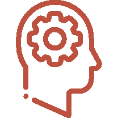 Maatalouden yrittäjätuloPropensity Score Matching -menetelmien ja Difference-in-Differences-menetelmän yhdistelmä (PSM-DiD)Alhaalta ylös -lähestymistavat laajentavat mikrotason tuloksia koskemaan ylempiä tasoja 

Alakohtaisen mallin soveltaminenRegressioepäjatkuvuusmenetelmä (RDD)Alhaalta ylös -lähestymistavat laajentavat mikrotason tuloksia koskemaan ylempiä tasojaI.02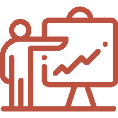 Maatalouden tuotannontekijätuloPropensity Score Matching -menetelmien ja Difference-in-Differences-menetelmän yhdistelmä (PSM-DiD)Alhaalta ylös -lähestymistavat laajentavat mikrotason tuloksia koskemaan ylempiä tasoja 

Alakohtaisen mallin soveltaminenRegressioepäjatkuvuusmenetelmä (RDD)Alhaalta ylös -lähestymistavat laajentavat mikrotason tuloksia koskemaan ylempiä tasojaI.03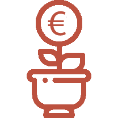 Kokonaistuottavuus maataloudessaPropensity Score Matching -menetelmien ja Difference-in-Differences-menetelmän yhdistelmä (PSM-DiD)Alhaalta ylös -lähestymistavat laajentavat mikrotason tuloksia koskemaan ylempiä tasoja 

Alakohtaisen mallin soveltaminenRegressioepäjatkuvuusmenetelmä (RDD)Alhaalta ylös -lähestymistavat laajentavat mikrotason tuloksia koskemaan ylempiä tasojaYmpäristövaikutuksetYmpäristövaikutuksetYmpäristövaikutuksetYmpäristövaikutuksetYmpäristövaikutuksetYmpäristövaikutuksetI.07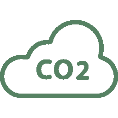 Maatalouden päästöt Regressio- ja kaltaistamistekniikatGeneral Propensity Score Matching -menetelmä (GPSM), jossa käytetään NUTS 3- tai muita paikkatietojaEi mitäänNaiivit lähtötaso- 
vertailut (ml. laadulliset menetelmät)I.08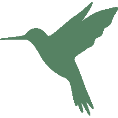 Viljelymaiden lintuindeksiPropensity Score Matching (PSM) ja Difference-in-Differences (DiD)Propensity Score Matching (PSM) ja Difference-in-Differences (DiD)Spatiaaliset ekonometriset mallit biomaantieteellisillä alueillaParittaisten ad-hoc-vertailujen tai usean vertailuryhmän tilastollinen analyysi DiD-menetelmän ja laadullisten arviointien avullaAlhaalta ylös -lähestymistavat, jotka laajentavat mikrotason tuloksia koskemaan ylempiä tasoja, ja laadulliset arvioinnitI.09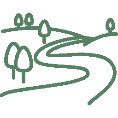 Luonnonarvoltaan arvokas maataloustuotantoPropensity Score Matching (PSM) ja Difference-in-Differences (DiD)Propensity Score Matching (PSM) ja Difference-in-Differences (DiD)Spatiaaliset ekonometriset mallit biomaantieteellisillä alueillaParittaisten ad-hoc-vertailujen tai usean vertailuryhmän tilastollinen analyysi DiD-menetelmän ja laadullisten arviointien avullaAlhaalta ylös -lähestymistavat, jotka laajentavat mikrotason tuloksia koskemaan ylempiä tasoja, ja laadulliset arvioinnitI.10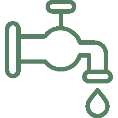 Vedenotto maataloudessa Regressio- ja kaltaistamistekniikat indikaattoreille I.10, I.11-1 ja tietojen saatavuudesta riippuen indikaattorille I.11-2
”Tapaustutkimuksen” vesipiirin tai sen alayksikön simulointi vain indikaattorille I.11-2Generalised Propensity Score Matching -menetelmä (GPSM) 

Spatiaaliset ekonometriset menetelmätLaadulliset menetelmätNaiivit ryhmävertailut, joiden tukena käytetään laadullisia menetelmiäI.11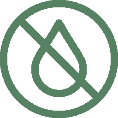 Veden laatu Regressio- ja kaltaistamistekniikat indikaattoreille I.10, I.11-1 ja tietojen saatavuudesta riippuen indikaattorille I.11-2
”Tapaustutkimuksen” vesipiirin tai sen alayksikön simulointi vain indikaattorille I.11-2Generalised Propensity Score Matching -menetelmä (GPSM) 

Spatiaaliset ekonometriset menetelmätLaadulliset menetelmätNaiivit ryhmävertailut, joiden tukena käytetään laadullisia menetelmiäI.12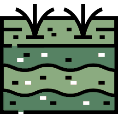 Maaperän orgaaninen aines viljelymaassa Maaperän orgaanisen aineksen arviointi 0–60 cm syvyydeltäEi mitäänMaaperän orgaanisen aineksen arviointi 
yksinkertaistettujen maaperän seurantaohjelmien perusteellaMaaperän orgaanisen aineksen arviointi 
LUCAS-tietokannan perusteellaI.13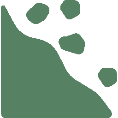 Veden aiheuttama maaperän eroosioTilastopohjaiset arviointitekniikatGPSM – spatiaalinen ekonometria, jota tukee DiDNaiivi lähtötaso tai dynaamiset ryhmävertailutMäärällinen naiivi arviointi spatiaalisten yksiköiden ja kansallisen keskiarvon välilläSosioekonomiset vaikutuksetSosioekonomiset vaikutuksetSosioekonomiset vaikutuksetSosioekonomiset vaikutuksetSosioekonomiset vaikutuksetSosioekonomiset vaikutuksetI.14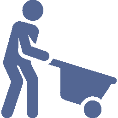 Maaseudun työllisyysaste Ei mitäänRekursiivis-dynaaminen numeerinen yleinen tasapainomalli 

Propensity Score Matching -menetelmä (PSM) ja Generalised Propensity Score Matching -menetelmä (GPSM)Ei mitäänPanos-tuotos-analyysi(lisänä laadulliset analyysit)I.15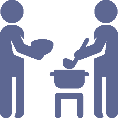 Maaseudun köyhyysasteEi mitäänRekursiivis-dynaaminen numeerinen yleinen tasapainomalli 

Propensity Score Matching -menetelmä (PSM) ja Generalised Propensity Score Matching -menetelmä (GPSM)Ei mitäänPanos-tuotos-analyysi(lisänä laadulliset analyysit)I.16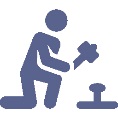 Maaseudun BKT asukasta kohden Ei mitäänRekursiivis-dynaaminen numeerinen yleinen tasapainomalli 

Propensity Score Matching -menetelmä (PSM) ja Generalised Propensity Score Matching -menetelmä (GPSM)Ei mitäänPanos-tuotos-analyysi(lisänä laadulliset analyysit)